Null UFWAND. Ächt SCHNITZEL.Dürfen wir vorstellen? Der beste pflanzenbasierte Klassiker auf dem Markt, das neue Hot N Cold Schnitzel von The Green Mountain. 
Hier ist das erste Plant-based Schnitzel, das direkt nach dem Auftauen serviert und verarbeitet werden kann. Das vegane Knuspererlebnis, mit ächter Zeitersparnis von THE GREEN MOUNTAIN, dem jungen Start-up aus der Schweiz.NULL FLEISCH. ÄCHT EINZIGARTIG. Das Hot N Cold Schnitzel von The Green Mountain ist die perfekte Alternative für alle, die auf der Suche nach einer köstlichen pflanzlichen Option auf ihrer Speisekarte sind. Ohne dabei den Gästen den herzhaften Geschmack und die knusprige Textur eines traditionellen Schnitzels vorenthalten zu wollen. Das knusprige Schnitzel kann direkt nach dem Auftauen kalt oder warm zubereitet werden. Es ist vielseitig einsetzbar und passt sowohl in die Tellermitte, aufs Sandwich und auch als Topping. Perfekt. Das neue Hot N Cold Schnitzel hat die perfekte Grösse (80 gr) für die beliebten Kinderteller. Ausserdem ist der neue Knuspergenuss reich an Vitamin B12 und verfügt über einen hohen Proteingehalt.Kurz erhitzt, schnell serviert und gelingsicher in allen gängigen Garverfahren eignet sich das Produkt gleichermassen für Grossküchen und Szenegastronomie. Die kurze Zubereitungszeit spart Energie und Zeit und ermöglicht eine einfache Kalkulation. Also ideal auch für Bäckereien, Take-aways oder einfach überall dort, wo kurze Zubereitungszeiten eine wichtige Rolle spielen. Die Neuheit ist nicht nur für Veganer sondern für alle Feinschmecker geeignet. Aber keine Panik. Das beliebte plant-based Schnitzel (Wiener-Art),150 gr zum Ausbacken als Wirtshausschnitzel, ist weiterhin im THE GREEN MOUNTAIN Sortiment erhältlich. Die Profi Produkte werden exklusiv über den Hilcona Foodservice und dessen Grosshandelspartner vertrieben.Alle weiteren Informationen zu The Green Mountain: www.thegreenmountain.ch______________________THE GREEN MOUNTAIN, eine Start-up-Manufaktur im bündnerischen Landquart. Inspiriert durch die natürliche Schönheit der Schweizer Berglandschaft entstand die neue Marke THE GREEN MOUNTAIN, GREEN steht für fleischfreie, natürliche und pflanzenbasierte Produkte. MOUNTAIN symbolisiert die Herkunft und die regionale Produktion. Kontakt:
THE GREEN MOUNTAINRiedlöserstrasse 7CH-7302 Landquartinfo@thegreenmountain.chTelefon +41 58 895 95 95Anhang: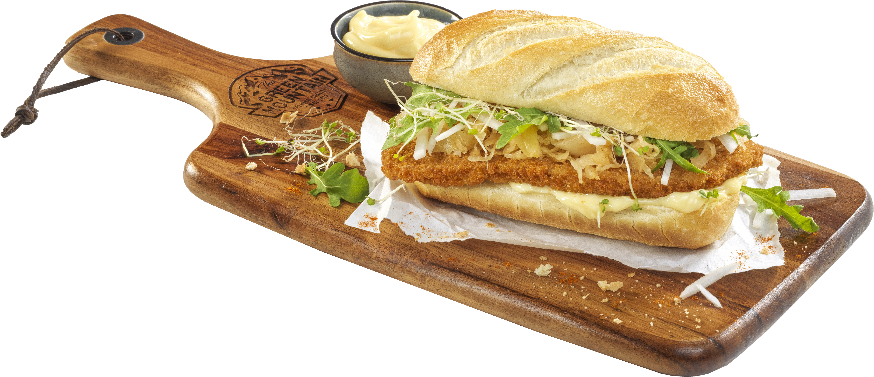 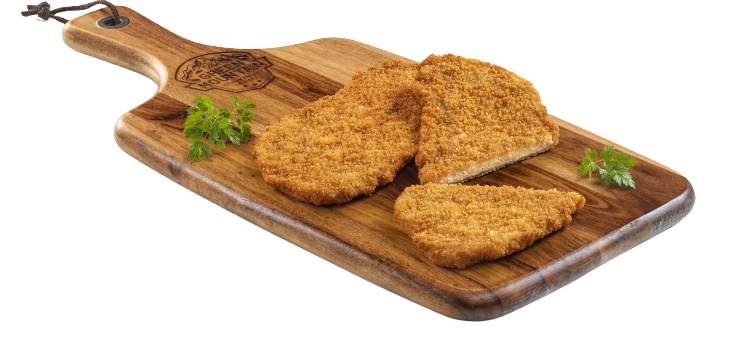 